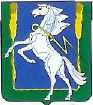 Администрация Долгодеревенского сельского поселения Сосновского муниципального района Челябинской областиЗАКЛЮЧЕНИЕ с. Долгодеревенское                                                                              28 августа 2015 г.о результатах публичных слушаний по проекту планировки и межевания территории для строительства объекта газопровода высокого и низкого давления к жилым домам в дер. Шигаево Сосновского муниципального района Челябинской области.Основание: постановление Администрации Долгодеревенского сельского поселения от «03» августа 2015 г. № 223 «О проведении публичных слушаний по проекту планировки и межевания территории для строительства объекта газопровода высокого и низкого давления к жилым домам в дер. Шигаево Сосновского муниципального района Челябинской области».Инициатор: Администрация Долгодеревенского сельского поселения Сосновского муниципального района Челябинской областиПроведение собрания участников публичных слушаний: зал заседаний Администрации Долгодеревенского сельского поселения (с. Долгодеревенское, ул. 50 лет ВЛКСМ, 17).Протокол публичных слушаний от 28 августа 2015 года хранится в Администрация Долгодеревенского сельского поселения Сосновского муниципального района Челябинской области.Информирование о проведении публичных слушаний: публикация вышеуказанного постановления в газете «Соснвоская Нива» 07.08.2015;На обсуждение были представлены: материалы проекта планировки и межевания территории для строительства объекта газопровода высокого и низкого давления к жилым домам в дер. Шигаево.О ходе обсуждения: жители дер. Шигаево Вышегородцев А.Б., Вышегородцева Е.В., Архипова Н.В. выразили свое согласие с проектом планировки и межевания территории для строительства объекта газопровода высокого и низкого давления к жилым домам в дер. Шигаево.Вывод:1.      Публичные слушания считать состоявшимися.2.       Направить для утверждения Главе Долгодеревенского сельского поселения проект планировки и межевания территории для строительства объекта газопровода высокого и низкого давления к жилым домам в дер. Шигаево Сосновского муниципального района Челябинской области.3.       Опубликовать заключение о результатах публичных слушаний в информационном бюллетене газеты «Сосновская Нива» и на официальном сайте Администрации Долгодеревенского сельского поселения.Глава Долгодеревенскогосельского поселения 		     			                           Н.Н. Битюкова